KSA ReflectionKSA A— Contextual variables affect teaching and learning. They know how to analyze many variables at one time, and how to respond by making reasoned decisions about their teaching practice and students’ learning; I have demonstrated the knowledge of KSA A through my teaching. I have provided evidence below of my university consultant’s notes. The example below shows a conversation that happened in class that I handle by making reasoned decisions about the situation. The contextual variables affect the way that I make my decisions within my teaching.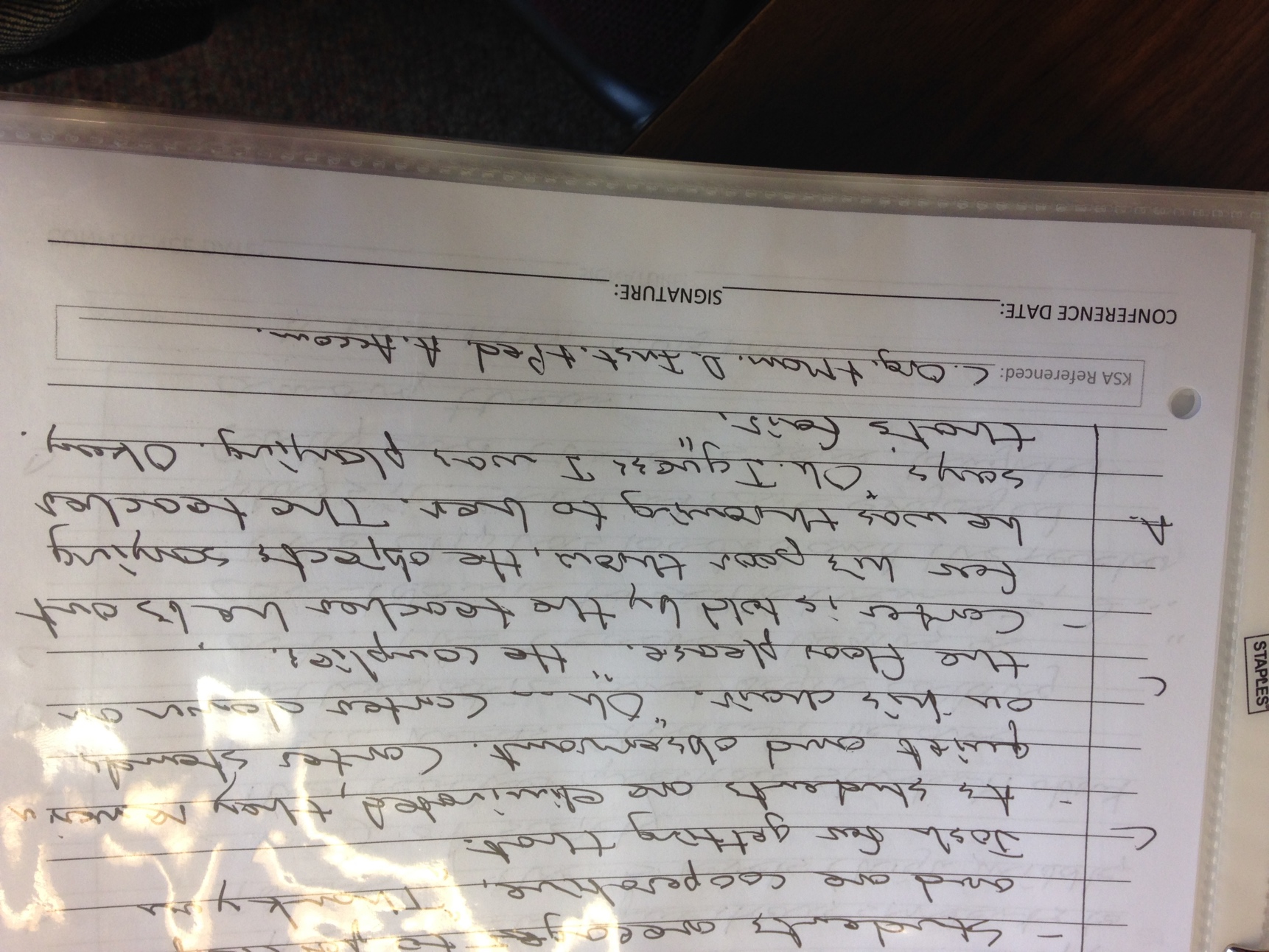 